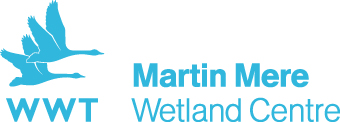 Group Visit Booking Form 2023Please complete and return to confirm details of your visit.Please note that groups of 12 or more qualify for group admission rates.Contact DetailsVisit DetailsAdditional Activities (pre-booking required)Walkabout GuidePurchased an illustrated guide to the waterfowl at Martin Mere to help you identify the species as you walk around and have as a souvenir from your visit.  Cost is £3.50 per guide. How many guides would you like to pre-book (to be collected on arrival): Guided Tour (all year) - Our guided tour can be tailored to your groups needs for an extra special visit to Martin Mere Wetland Centre. Electric Boat Tour – (April – October)Glide peacefully through reed beds in a silent electric boat, accessible for wheelchairs, spotting water voles, carp and kingfishers.  A perfect way to tour around our centre.Canoe Safaris (April – October)Take a fun trip on our canoes to explore reed bed habitat and spot water voles, dragonflies and much more.  Please note: we will try to meet your requested time wherever possible, but tour and safari times are dependent on staff availabilityA range of seasonal animal feeds and talks are also available, including otters, flamingos and swans.  Please check the website to see what’s available on the day of your planned visit or have a look at the ‘what’s on’ board at admissions. Where did you hear about WWT Martin Mere?………………………………………………………………………………………………………I agree that the above details are correct and I will inform the Bookings Dept of any changes:Terms & ConditionsTo benefit from our great group rates (for 12 or more visitors), please pay the total group admission price (plus any additional options such as catering packages) in one single transaction on arrival at the centre or prior to your visit.  Cash, Card or Company ChequeKeeping in touchPlease return to: Bookings Department, WWT Martin Mere, Fish Lane, Burscough L40 0TA or groups.martinmere@wwt.org.uk . If you have any queries please call Belinda or Ruth on 01704 891220 Remember the following benefits are available for groups of 12 or more people:discounted admission (listed in booking form) must be paid in one transaction FREE familiarisation trip for the group organiserFREE coach parkingFREE entry and refreshments voucher for the driver a range of pre-bookable activities and tours (listed in booking form)Your Name/Group Organiser:Your Name/Group Organiser:Name of Group:Address (including Postcode):Address (including Postcode):Address (including Postcode):Telephone (office): Telephone (mob):Telephone (mob):Email:Email:Email:Date of visit:Date of visit:Number of Adults £14.03 (17-64): Arrival time: Departure time: Number of Children £9.11 (4-16): Arriving by coach:  Yes/NoArriving by coach:  Yes/NoNumber of Concessions £12.59 (65+, full-time students, unemployed):Payment in advance or on day?Payment in advance or on day? Number of free WWT members:Total number of people in group?Total number of people in group?Number of free carers:Accessibility requirements?Accessibility requirements?Accessibility requirements?Will the group organiser be present on day of visit?Yes □         No □Will the group organiser be present on day of visit?Yes □         No □Will the group organiser be present on day of visit?Yes □         No □Meet and Greet on arrival   Yes □         No □Meet and Greet on arrival   Yes □         No □Pre –Visit (FREE)Pre-Visit required?  Yes □         No □Pre –Visit (FREE)Pre-Visit required?  Yes □         No □Date/time of Pre-Visit:£10.00 per group Max 25 per guided tour  Main Entrance                                         We would like to book a guided tour for our group?Yes □         No □Requested time:Number of people?Total cost:£3.50 per personMax 8 per boat Duration 20 minutes We would like to book an electric boat tour for our group  Yes □         No □Requested time(s):Number of people?Total cost:£12.003 per canoe Duration 45minsChildren must be 1 metre tall and able to fit into life jackets)Children under 18 must be accompanied by an adultWe would like to book a canoe safari for our groupYes □         No □Requested time: Number of people?Number of canoes?Total cost:Signature: Date: We would like to keep you up to date about what’s happening at our centres, our conservation work and ways you can support us. We are committed to keeping your personal information secure and we will never share it with other organisations for marketing purposes.Please tick the relevant boxes below if you are happy to hear from us by:E-mail YES [     ]  NO [    ]Telephone YES [     ]  NO [     ]SMS YES [     ]  NO [     ]If you already receive communications from us, the box you tick on this form will update any contact preferences you have already given us.You can change your contact preferences at any time by contacting our Supporter Services team on 01453 891198 or supporter@wwt.org.uk